SPECYFIKACJA ISTOTNYCH WARUNKÓW ZAMÓWIENIAw postępowaniu o udzielenie zamówienia publicznego prowadzonego w trybie przetarg nieograniczony poniżej 214.000,00 EURO na podstawie ustawy Prawo zamówień publicznych z dnia 29.01.2004r 
( Dz.U. z 2019r, poz.  1843) zwanej dalej ustawą, na usługę zaprojektowania, wyprodukowania wraz 
z naniesieniem grafiki i dostawę materiałów promocyjnych do filii Dolnośląskiego Wojewódzkiego Urzędu Pracy we Wrocławiu - zam. publ. 31/2020.                                                                                        Zatwierdzam                                                                                                 ....................................................                                                                                        (data, podpis Kierownika Zamawiającego                                                                                  lub osoby upoważnionej) Wrocław, listopad 2020rDolnośląski Wojewódzki Urząd Pracy przy ul. Ogrodowej 5B w Wałbrzychu, tel. 74 88 66 503 zwany dalej Zamawiającym, zaprasza do udziału w przetargu nieograniczonym z zastosowaniem tzw. „procedury odwróconej” ( uregulowanej w art. 24 aa ustawy) na usługę zaprojektowania, wyprodukowania wraz 
z naniesieniem grafiki i dostawę materiałów promocyjnych do Filii Dolnośląskiego Wojewódzkiego Urzędu Pracy we Wrocławiu. Ogłoszenie o zamówieniu zamieszczono na portalu UZP w Biuletynie Zamówień Publicznych, na tablicy ogłoszeń w siedzibie Zamawiającego w Wałbrzychu oraz na stronie internetowej Zamawiającego www.dwup.pl. Wymagane jest przesłanie ofert w formie pisemnej za pośrednictwem operatora pocztowego, posłańca  lub doręczenie osobiście. Zamawiający nie wyraża zgody na złożenie oferty w formie elektronicznej.Wszelkie zawiadomienia, oświadczenia, wnioski oraz informacje Zamawiający oraz Wykonawcy mogą przekazywać pisemnie, faksem lub drogą elektroniczną, za wyjątkiem oferty, umowy oraz oświadczeń i dokumentów wymienionych w rozdziale III pkt. 3 niniejszej SIWZ (również w przypadku ich złożenia w wyniku wezwania, o którym mowa w art. 26 ust. 3 i 3a  ustawy PZP), dla których zastrzega się  formę pisemną.W korespondencji kierowanej do Zamawiającego Wykonawca winien posługiwać się numerem sprawy oraz tytułem zamówienia określonym w SIWZ.Zawiadomienia, oświadczenia, wnioski oraz informacje przekazywane przez Wykonawcę pisemnie winny być składane na adres: Dolnośląski Wojewódzki Urząd Pracy, ul. Ogrodowa 5b 58-306 Wałbrzych, sekretariat.Zawiadomienia, oświadczenia, wnioski oraz informacje przekazywane przez Wykonawcę drogą elektroniczną winny być kierowane na adres: anna.malik@dwup.pl , a faksem na nr 74 88 66 509Wszelkie zawiadomienia, oświadczenia, wnioski oraz informacje przekazane za pomocą faksu lub w formie elektronicznej wymagają na żądanie każdej ze stron, niezwłocznego potwierdzenia faktu ich otrzymania.Osobami uprawnionymi przez Zamawiającego do porozumiewania się z Wykonawcami są: Ewa Zajdel e mail: anna.malik@dwup.pl Jednocześnie Zamawiający informuje, że porozumiewanie się – zarówno z Zamawiającym, jak i z osobami uprawnionymi do porozumiewania się z Wykonawcami – jest dopuszczalne jedynie w formie wskazanej w niniejszym rozdziale SIWZ (tj. poprzez kierowanie korespondencji na wskazane adresy ). Oznacza to, że Zamawiający nie będzie reagował na inne formy kontaktowania się z nim, w szczególności na kontakt telefoniczny lub/i osobisty w swojej siedzibie.SIWZ dostępna jest na stronie internetowej Zamawiającego www.dwup.pl. Wykonawca może zwrócić się do Zamawiającego o wyjaśnienie treści niniejszej SIWZ. Jeżeli wniosek o wyjaśnienie treści niniejszej SIWZ wpłynie do Zamawiającego nie później niż do końca dnia, w którym upływa połowa terminu składania ofert, Zamawiający udzieli wyjaśnień niezwłocznie, jednak nie później niż na 2 dni przed upływem terminu składania ofert. Jeżeli wniosek o wyjaśnienie treści niniejszej SIWZ wpłynie po upływie terminu, o którym mowa powyżej, lub dotyczy udzielonych wyjaśnień, Zamawiający może udzielić wyjaśnień albo pozostawić wniosek bez rozpoznania.  Przedłużenie terminu składania ofert nie wpływa na bieg terminu składania wniosku  o wyjaśnienie treści SIWZ. Na stronie www.dwup.pl  znajdować się będą pytania zadawane przez Wykonawców i odpowiedzi, zmiany SIWZ dokonywane przez Zamawiającego.W uzasadnionych przypadkach Zamawiający może przed upływem terminu składania ofert zmienić treść specyfikacji istotnych warunków zamówienia. Dokonaną zmianę specyfikacji Zamawiający udostępni na stronie internetowej Zamawiającego. Jeżeli dokonana zmiana SIWZ spowoduje zmianę treści ogłoszenia lub wymagać będzie sprostowania ogłoszenia Zamawiający zmieni ogłoszenie. Rozliczenia między Zamawiającym a Wykonawcą prowadzone będą w PLN.Wybrany Wykonawca jest zobowiązany do zawarcia umowy w terminie i miejscu wyznaczonym przez Zamawiającego. Zamawiający nie dopuszcza możliwości składania ofert wariantowych. Zamawiający  nie dopuszcza  składania  ofert częściowych. Zamawiający nie przewiduje aukcji elektronicznej, dynamicznego systemu zakupów i umów ramowych. Zamawiający nie przewiduje udzielenia zamówień, o których mowa w art. 67 ust.1 pkt. 6 i 7 ustawy  Zamawiający dopuszcza możliwość wykonania części zamówienia przez podwykonawcę 
 lub podwykonawców.Zamawiający nie przewiduje zebrania wykonawców.21.  Wykonawca ponosi wszelkie koszty związane z przygotowaniem i złożeniem oferty, z zastrzeżeniem 
  art. 93 ust. 4 ustawy.1.Przedmiotem zamówienia jest  zaprojektowanie, wyprodukowanie z naniesieniem grafiki i dostawa do filii Dolnośląskiego Wojewódzkiego Urzędu Pracy we Wrocławiu następujących materiałów promocyjnych:Torba bawełniana - 500 szt.Żel do mycia rąk – 500 szt.Bezprzewodowe słuchawki douszne – 250 szt.Zestaw piśmienniczy – 250 szt. Automatyczna parasolka– 250 szt.Długopis- 500 sztukSilikonowy uchwyt na telefon- 250 sztukLampka led i rozdzielacz usb- 250 sztukTeleskopowy stojak ze składaną podstawką na telefon- 250 sztukPamięć USB typu C – 250 sztukGłośnik Bluetooth - 250 sztuk2.Przedmiot zamówienia będzie wykorzystany na potrzeby działań informacyjno – promocyjnych, prowadzonych przez DWUP w ramach Krajowego Funduszu Szkoleniowego.3.Celem zamówienia jest zachęcenie pracodawców i ich pracowników z Dolnego Śląska do korzystania ze środków Krajowego Funduszu Szkoleniowego na kształcenie ustawiczne.4.Przedmiot zamówienia jest finansowany ze środków Funduszu Pracy w ramach Krajowego Funduszu Szkoleniowego.5.Termin realizacji zamówienia: najpóźniej do dnia 21 grudnia 2020r.6.Oznaczenie według wspólnego słownika zamówień; CPV 39294100-0 – artykuły informacyjne i promocyjne.7.Szczegółowy opis przedmiotu zamówienia zawiera załącznik nr 2 do SIWZ.OPIS PRZYGOTOWANIA OFERTY:Wykonawca powinien zapoznać się ze wszystkimi wymaganiami i warunkami określonymi w niniejszej specyfikacji oraz z przedmiotem zamówienia koniecznymi do przygotowania oferty oraz podpisania umowy.Wykonawca może złożyć tylko jedną ofertę. Ofertę należy złożyć, pod rygorem nieważności, w  języku polskim, w formie pisemnej. Każdy dokument składający się na ofertę sporządzony w innym języku niż język polski winien być złożony wraz z tłumaczeniem na język polski.Oferta oraz wszystkie załączniki winny być podpisane przez Wykonawcę lub osobę lub osoby upoważnione do reprezentacji i do zaciągania zobowiązań w imieniu Wykonawcy. Pełnomocnictwo do podpisywania oferty winno być dołączone do oferty, o ile nie wynika z innych dokumentów załączonych przez Wykonawcę. Pełnomocnictwo powinno być przedłożone w oryginale lub kopii potwierdzonej notarialnie). Niezłożone lub wadliwe pełnomocnictwo podlega uzupełnieniu na warunkach określonych w art. 26 ust. 3 a ustawy.Wykonawca może zastrzec w ofercie (np. oświadczeniem zawartym w „Formularzu oferty”), iż Zamawiający nie będzie mógł ujawnić informacji stanowiących tajemnicę przedsiębiorstwa w rozumieniu przepisów o zwalczaniu nieuczciwej konkurencji, w szczególności art. 11 ust. 2 ustawy z dnia 16 kwietnia 1993 r. o zwalczaniu nieuczciwej konkurencji (Dz. U. z 2018 r., poz. 419 ze zm.), pod warunkiem jednak, że równocześnie wykaże, iż zastrzeżone informacje stanowią tajemnicę przedsiębiorstwa. Ww. oświadczenie powinno być podpisane przez właściwą osobę zgodnie z zasadami reprezentacji. Zaleca się, aby informacje zastrzeżone jako tajemnica przedsiębiorstwa były umieszczone w osobnym, wewnętrznym opakowaniu i oznaczone klauzulą: „Nie udostępniać innym podmiotom, informacje stanowią tajemnicę przedsiębiorstwa w rozumieniu art. 11 ust. 2 ustawy o zwalczaniu nieuczciwej konkurencji” lub klauzulą podobnej treści. Zamawiający nie ponosi odpowiedzialności za niewłaściwe zabezpieczenie dokumentów określonych jako tajne.Oferta musi zawierać:formularz oferty - którego wzór stanowi załącznik nr 1 do SIWZ Opis przedmiotu zamówienia i warunki realizacji – załącznik nr 2 do SIWZ oświadczenie o niepodleganiu wykluczeniu z postępowania – załącznik nr 3 do SIWZ,  oświadczenie o spełnieniu warunków udziału w postępowaniu – załącznik nr 4 do SIWZ, oświadczenia o przynależności lub braku przynależności do tej samej grupy kapitałowej, które jest składane w terminie 3 dni od zamieszczenia na stronie internetowej informacji, o której mowa
 w art. 86 ust. 5 ustawy PZP tj. informacji z otwarcia ofert -  załącznik nr 5 do SIWZ, dokument z którego wynika upoważnienie do reprezentowania Wykonawcy, jeśli ofertę podpisuje pełnomocnik - dokument pełnomocnictwa oraz dokument, z którego wynika uprawnienie osoby udzielającej pełnomocnictwa, do dokonania takiej czynności. Wykonawcy wspólnie ubiegający się o udzielenie zamówienia muszą ustanowić pełnomocnika do reprezentowania ich w postępowaniu o udzielenie przedmiotowego zamówienia lub do reprezentowania w postępowaniu i zawarcia umowy. Do oferty składanej przez wykonawców wspólnie ubiegających się o udzielenie zamówienia należy załączyć pełnomocnictwo dla ustanowionego pełnomocnika, z którego powinien wynikać zakres umocowania. Pełnomocnictwo powinno być dołączone w oryginale lub kopii poświadczonej notarialnie.Zamawiający zaleca wykorzystanie formularzy stanowiących integralną część niniejszej SIWZ. Dopuszcza się złożenie w ofercie formularzy opracowanych przez Wykonawcę, pod warunkiem jednak, że ich treść będzie odpowiadać wymaganiom Zamawiającego określonym w SIWZ.Treść złożonej oferty musi odpowiadać treści SIWZ.Oświadczenia, o których mowa w rozporządzeniu Ministra Rozwoju z dnia 26.07.2016r w sprawie rodzaju dokumentów, jakich może żądać zamawiający od wykonawcy w postępowaniu o udzielenie zamówienia – Dz. U. z 2016r, poz. 1126) dalej zwanym rozporządzeniem, dotyczące Wykonawcy 
i innych podmiotów, na których zdolnościach lub sytuacji polega wykonawca na zasadach określonych w art. 22 a ustawy PZP oraz dotyczące podwykonawców, składane są w oryginale. Zastrzeżona forma drogi elektronicznej lub faksu nie dotyczy dokumentów, które będą podlegały ewentualnemu uzupełnieniu na podstawie art. 26 ust 3 i 3a ustawy PZP. Dokumenty, do których ewentualnego uzupełnienia będą wzywani Wykonawcy, podlegają złożeniu w formie określonej w § 14 rozporządzenia Ministra Rozwoju Dz. U z 2016 poz.1126 w sprawie rodzajów dokumentów jakich może żądać zamawiający od wykonawcy w postępowaniu o udzielenie zamówienia w wyznaczonym terminie. Niezłożenie uzupełnianych dokumentów w wymaganej przepisami powołanego rozporządzenia formie w wyznaczonym do tego terminie – skutkować będzie uznaniem przez Zamawiającego, iż nie doszło do ich złożenia. Inne niż oświadczenia dokumenty, o których mowa w rozporządzeniu, składane są w oryginale lub kopii poświadczonej za zgodność z oryginałem odpowiednio przez: Wykonawcę, podmiot na którego zdolnościach lub sytuacji wykonawca polega, podwykonawcę, wykonawców wspólnie ubiegających się o zamówienie w zakresie dokumentów, które każdego z nich dotyczą. Poświadczenie za zgodność z oryginałem powinno polegać na zamieszczeniu na kopii dokumentu zapisu „za zgodność z oryginałem” czy też „zgodne z oryginałem” lub zapisu o podobnej treści, w sposób, który umożliwi Zamawiającemu jednoznaczne stwierdzenie, czy złożone przez Wykonawcę dokumenty odzwierciedlają stan faktyczny w nich przedstawiony. Stwierdzenie powinno być podpisane przez właściwą osobę zgodnie z zasadami reprezentacji. Zaleca się, aby wszystkie strony oferty były spięte oraz ponumerowane kolejnymi numerami. Wszystkie miejsca, w których Wykonawca naniósł zmiany winny być parafowane przez osobę/osoby podpisującą/podpisujące ofertę. Zaleca się, aby Wykonawca umieścił ofertę w dwóch kopertach/ opakowaniach (kopercie i kopercie zewnętrznej) w tym:Kopertę zewnętrzną należy zaadresować na siedzibę Zamawiającego Dolnośląski Wojewódzki Urząd Pracy, ul. Ogrodowa 5b 58-306 Wałbrzych, sekretariat 
z zaznaczeniem:
Zam. Publ. 31/2020 „Oferta w przetargu nieograniczonym na wykonanie i dostawę do filii Dolnośląskiego Wojewódzkiego Urzędu Pracy we Wrocławiu materiałów promocyjnych.”1.15. Koperta poza oznakowaniem jak koperta zewnętrzna, powinna być opisana nazwą i adresem Wykonawcy.1.16 Wykonawca może wprowadzać zmiany lub wycofać ofertę, pod warunkiem, że Zamawiający zostanie pisemnie powiadomiony o wprowadzeniu zmian lub wycofaniu, przed upływem terminu do składania ofert. Powiadomienie o wprowadzeniu zmian lub wycofaniu oferty winno zostać przygotowane, opieczętowane i oznaczone zgodnie z postanowieniem SIWZ pkt 1.14, a koperta winna zostać  dodatkowo oznaczona określeniem „zmiana” lub „wycofanie”.1.17 W przypadku nieprawidłowego zaadresowania lub zamknięcia koperty Zamawiający nie bierze odpowiedzialności za nieprawidłowe skierowanie przesyłki i jej nieterminowe dostarczenie jak 
i przedterminowe otwarcie.1.18 Oferty złożone po terminie zostaną zwrócone niezwłocznie Wykonawcom (zgodnie z art. 84 ust. 2 ustawy ).1.19  Po upływie terminu składania ofert, Wykonawca nie może wprowadzić w niej zmian.1.20 Zaleca się, aby informacje stanowiące tajemnicę przedsiębiorstwa wyodrębnić i umieścić w dołączonej do oferty dodatkowej i zamkniętej kopercie oznaczonej wg wzoru:1.20.1. nazwa i adres Wykonawcy,1.20.2. informacje stanowiące tajemnicę przedsiębiorstwa.1.21 Nie zostaną ujawnione informacje stanowiące tajemnicę przedsiębiorstwa w rozumieniu przepisów 
o zwalczaniu nieuczciwej konkurencji, jeżeli Wykonawca nie później niż w terminie składania oferty zastrzegł (np.: na formularzu ofertowym), że nie mogą być one udostępniane oraz wykazał, iż zastrzeżone informacje stanowią tajemnicę przedsiębiorstwa. Wykonawca nie może zastrzec informacji, o których mowa w art. 86 ust 4 ustawy. Jeśli zastrzeżone przez wykonawcę informacje nie stanowią tajemnicy przedsiębiorstwa lub są jawne na podstawie przepisów ustawy ( np.: art. 86 ust.4 ustawy PZP,96 ust.3 PZP) lub odrębnych przepisów, Zamawiający zobowiązany jest do ujawnienia tych informacji w ramach prowadzonego postępowania o udzielenie zamówienia publicznego.1.22 Ujawnianie niezastrzeżonej treści ofert dokonywane będzie wg poniższych zasad: 1.22.1. Zainteresowany zobowiązany będzie złożyć u Zamawiającego pisemny wniosek o udostępnienie treści protokołu bądź oferty (ofert) zgodnie z  Rozporządzenia  Ministra Rozwoju z 26 lipca 2016r. (Dz. U. z 2016 poz. 1128) w sprawie protokołu postępowania o udzielenie zamówienia publicznego oraz z uwzględnieniem art. 8 ust 3 i art. 96 ust 3 ustawy.1.22.2 Zamawiający ustali z uwzględnieniem złożonego w ofercie (ofertach) zastrzeżenia zakres informacji, które mogą być ujawnione.1.23 Zamawiający wyznaczy niezwłocznie termin udostępnienia ofert informując o tym pisemnie zainteresowanego.1.24 W wyjątkowych przypadkach związanych w szczególności z zapewnieniem sprawnego toku prac dotyczących badania i oceny ofert, Zamawiający udostępnia oferty do wglądu lub przesyła ich kopie w terminie przez siebie wyznaczonym, nie później niż w dniu przesłania informacji o wyborze oferty najkorzystniejszej albo unieważnienia postępowania.W przypadku, gdy Wykonawcy wspólnie ubiegają się o udzielenie zamówienia, to wówczas ich oferta musi być podpisana przez osoby upoważnione. Zgodnie z art. 141 ustawy Wykonawcy wspólnie ubiegający się o udzielenie zamówienia ponoszą solidarną odpowiedzialność za wykonanie umowy w sprawie zamówienia publicznego.Wszelka korespondencja pomiędzy Zamawiającym a Wykonawcami wspólnie ubiegającymi się o udzielenie zamówienia będzie dokonywana do ustanowionego pełnomocnika (zwanego także liderem) ze skutkiem dla mocodawców, W miejscu na wpisanie Wykonawcy należy wpisać firmy (nazwy) wszystkich Wykonawców wspólnie ubiegających się o udzielenie zamówienia.Po upływie terminu składania ofert, Wykonawca nie może wprowadzić w niej zmian.WARUNKI UDZIAŁU W POSTĘPOWANIU 2.1 O udzielenie zamówienia mogą ubiegać się Wykonawcy którzy:2.1.1. nie podlegają wykluczeniu zgodnie z art. 24 ust. 1  i ust 5 pkt. 4) ustawy 2.1.2. spełniają warunki udziału w postępowaniu dotyczące:1) Kompetencji lub uprawnień do prowadzenia określonej działalności zawodowej:    Zamawiający nie określa szczegółowych warunków udziału w niniejszym zakresie.2) Sytuacji ekonomicznej lub finansowej:     Zamawiający nie określa szczegółowych warunków udziału w niniejszym zakresie.     3)Zdolności technicznej lub zawodowej:Wiedza i doświadczenie: Wykonawca ubiegający się o udzielenie zamówienia musi wykazać, że  w okresie ostatnich trzech lat przed upływem terminu składania ofert, a jeżeli okres prowadzenia działalności jest krótszy – w tym okresie, wykonał dostawę odpowiadającą swoim rodzajem głównym dostawom stanowiącym przedmiot zamówienia tj. zrealizował co najmniej 2 zamówienia na wykonanie i dostawę materiałów promocyjnych w ilości co najmniej 1000 sztuk każde zamówienie oraz udokumentuje, że zamówienie zostało wykonane należycie. wraz z podaniem ich ilości, przedmiotu, dat wykonania i podmiotów, na rzecz których zamówienia zostały wykonane oraz załączeniem dowodów, że zostały wykonane należycie. 2.1.3. Ocena spełnienia w/w warunków dokonana zostanie w oparciu o informacje zawarte 
w dokumentach i oświadczeniach wyszczególnionych w Rozdz. III pkt. 3 SIWZ, zgodnie z formułą spełnia/nie spełnia. Z treści dokumentów musi wynikać jednoznacznie, iż w/w warunki Wykonawca spełnił.2.2 Ocena spełniania warunków udziału w postępowaniu.2.2.1. Ocena spełniania warunków udziału w postepowaniu odbywa się dwuetapowo.• Etap I - Ocena wstępna, której poddawani są wszyscy Wykonawcy odbędzie się na podstawie informacji zawartych w „ Oświadczenie o nie podleganiu wykluczeniu z postępowania” i o spełnieniu warunków udziału w postępowaniu - Oświadczeniami. Zał. nr 3 i 4  do SIWZ • Etap II - Potwierdzenie spełniania warunków udziału w postępowaniu zostanie dokonane na podstawie dokumentów to potwierdzających. Ocenie na tym etapie podlegać będzie Wykonawca, którego oferta zostanie uznana za najkorzystniejszą spośród tych, które nie zostaną odrzucone lub Wykonawca wykluczony oraz podwykonawca i inny podmiot w zakresie jakim Wykonawca powołuje się na ich zasoby (jeżeli będzie wskazany w ofercie). 2.2.2 Jeżeli Wykonawca nie złożył oświadczenia, o którym mowa w art. 24 ust. 1 (Etap I oceny)  oświadczeń lub dokumentów potwierdzających okoliczności, o których mowa w art. 25 ust. 1 lub innych dokumentów niezbędnych do przeprowadzenia postępowania, oświadczenia lub dokumenty są niekompletne, zawierają błędy lub budzą wskazane przez Zamawiającego wątpliwości, zamawiający wzywa do ich złożenia, uzupełnienia lub poprawienia lub do udzielania wyjaśnień w terminie przez siebie wskazanym, chyba że mimo ich złożenia, uzupełnienia lub poprawienia lub udzielenia wyjaśnień oferta Wykonawcy podlega odrzuceniu albo konieczne byłoby unieważnienie postępowania. 2.2.3. Jeżeli Wykonawca nie złożył wymaganych pełnomocnictw albo złożył wadliwe pełnomocnictwa, Zamawiający wezwie do ich złożenia w terminie przez siebie wskazanym, chyba że mimo ich złożenia oferta Wykonawcy podlega odrzuceniu albo konieczne byłoby unieważnienie postępowania.3.WYMAGANE DOKUMENTY. 3.1. WYKAZ OŚWIADCZEŃ SKŁADANYCH PRZEZ WYKONAWCĘ W CELU WSTĘPNEGO POTWIERDZENIA, ŻE NIE PODLEGA ON WYKLUCZENIU ORAZ SPEŁNIA WARUNKI UDZIAŁU W POSTĘPOWANIU.Oświadczenie o niepodleganiu wykluczeniu z postępowania - zgodnie z formularzem   stanowiącym załącznik nr 3 do SIWZOświadczenie o spełnieniu warunków udziału w postępowaniu -  zgodnie z formularzem stanowiącym załącznik nr 4 do SIWZ.W przypadku wspólnego ubiegania się o zamówienie przez Wykonawców, oświadczenie składa każdy z wykonawców wspólnie ubiegających się o zamówienie. Dokumenty te potwierdzają spełnianie warunków udziału w postępowaniu oraz brak podstaw wykluczenia w zakresie, w którym każdy z Wykonawców wykazuje spełnianie warunków udziału w postępowaniu oraz brak podstaw wykluczenia.Wykonawca, który zamierza powierzyć wykonanie części zamówienia podwykonawcom, w celu wykazania braku istnienia wobec nich podstaw wykluczenia z udziału w postępowaniu zamieszcza informacje o podwykonawcach w oświadczeniu, o którym mowa w ww. pkt 3.1.1.Wykonawca w terminie 3 dni od dnia przekazania informacji, tj. zamieszczenia na stronie internetowej Zamawiającego informacji z otwarcia ofert, o której mowa w art. 86 ust.5 PZP, zobowiązany jest przekazać Zamawiającemu oświadczenie o przynależności lub braku przynależności do tej samej grupy kapitałowej, o której mowa w art.24 ust. 1 pkt. 23 ustawy wraz ze złożeniem oświadczenia, wykonawca może przedstawić dowody, że powiązania z innym Wykonawcą nie prowadzą do zakłócenia konkurencji w postępowaniu o udzielenie zamówienia - zgodnie z formularzem stanowiącym załącznik nr 5 do SIWZ. WYKAZ OŚWIADCZEŃ LUB DOKUMENTÓW, SKŁADANYCH PRZEZ WYKONAWCĘ 
W POSTĘPOWANIU NA WEZWANIE ZAMAWIAJACEGO W CELU POTWIERDZENIA SPEŁNIANIA WARUNKÓW UDZIAŁU W POSTĘPOWANIU ORAZ WSKAZUJĄCYCH BRAK PODSTAW DO WYKLUCZENIA.W celu potwierdzenia spełniania przez Wykonawcę warunków udziału w postępowaniu: Wykaz wykonanych dostaw w okresie ostatnich trzech lat przed upływem terminu składania ofert, a jeżeli okres prowadzenia działalności jest krótszy – w tym okresie, głównych dostaw wraz z podaniem ilości, przedmiotu zamówienia, dat wykonania i podmiotów, na rzecz których zostały wykonane - załącznik nr 6 do SIWZ Dowody od poprzednich Zamawiających potwierdzające, że wskazane w załączniku nr 6 dostawy zostały wykonane należycie. Dowodami o którym mowa w pkt 3.2.1 pkt.2) może być :poświadczenie, referencjeoświadczenie wykonawcy – jeżeli z uzasadnionych przyczyn o obiektywnym charakterze wykonawca nie jest w stanie uzyskać poświadczenia, o którym mowa w pkt a).W przypadku podmiotów występujących wspólnie o udzielenie zamówienia dokument ustanawiający pełnomocnika do reprezentowania lub reprezentowania i podpisania umowy zgodnie z art. 23  3.4 Informacje ogólne dotyczące załączonych dokumentów:3.4.1. Dokumenty przetargowe, które zostały otworzone w trakcie wykonywania procedury przetargowej zatrzymuje Zamawiający.3.4.2.Formularz oferty oraz załączniki  Nr  3, 4, 6, powinny zostać wypełnione przez Wykonawcę.  Nie załączenie któregokolwiek z wyżej wymienionych dokumentów spowoduje odrzucenie oferty lub wykluczenie wykonawcy z uwzględnieniem art. 26 ust. 3 i 3a PZP.3.4..3 W sprawach nieuregulowanych  dotyczących dokumentów zastosowanie mają przepisy Rozporządzenia  Prezesa Rady Ministrów z dnia 26 lipca 2016 r. w sprawie rodzajów dokumentów jakich może żądać zamawiający od wykonawcy w postępowaniu o udzielenie zamówienia ( Dz. U. z 2016 r. poz. 1126), 3.4..4. Jeżeli będzie to niezbędne do zapewnienia odpowiedniego przebiegu postępowania o udzielenie zamówienia, Zamawiający może na każdym etapie postępowania wezwać wykonawców do złożenia wszystkich lub niektórych oświadczeń lub dokumentów potwierdzających, że nie podlegają wykluczeniu, spełniają warunki udziału w postępowaniu, a jeżeli zachodzą uzasadnione podstawy do uznania, że złożone uprzednio oświadczenia lub dokumenty nie są już aktualne, do złożenia aktualnych oświadczeń lub dokumentów. 4. OPIS KRYTERIÓW OCENY  OFERT  I  ZASADA OCENY OFERT4.1 Przy wyborze najkorzystniejszej oferty Zamawiający będzie się kierował następującymi kryteriami: 
1) cena – waga: 60 % = 60pkt.2)  skrócenie terminu dostawy  – waga: 40%=40 pkt.Oferty oceniane będą punktowo. Punkty przyznane danej ofercie w każdym z kryteriów zostaną zsumowane.Maksymalną ilość punktów, jaką po uwzględnieniu wag, może osiągnąć oferta, wynosi 100 pkt. W trakcie oceny kolejno rozpatrywanym i ocenianym ofertom przyznawane będą punkty za powyższe kryteria według następujących zasad:KRYTERIUM 1) – cena bruttogdzie ilość przyznanych punktów wyliczona zostanie na podstawie wzoru:		najniższa oferowana cena bruttocena =		-------------------------------------------	x 60 % ( 60 pkt.)		cena brutto kolejno ocenianej ofertyKRYTERIUM 2) skrócenie terminu dostawy. Wykonawca może otrzymać maksymalnie 40 pkt.40 pkt-  jeśli Wykonawca zaoferuje termin dostawy do dnia 10 grudnia 2020r20 pkt - jeśli Wykonawca zaoferuje termin dostawy do dnia 15 grudnia 2020rOferowany termin dostawy  Wykonawca podaje w formularzu oferty stanowiącym załącznik nr 1  do niniejszej SIWZ. W przypadku wskazania terminu  dłuższego niż do dnia 21 grudnia  2020r, terminu nie wyrażonego 
w pełnych dniach, Zamawiający odrzuci ofertę jako niezgodną z SIWZ.Wybór oferty:Zamawiający udzieli zamówienia Wykonawcy, którego oferta uznana została za najkorzystniejszą, tj. uzyskała największą liczbę punktów za kryteria wskazane w SIWZ. Łączna ilość punktów przyznanych każdej badanej ofercie będzie stanowić sumę punktów przyznanych tej ofercie w każdym z kryteriów. Obliczenia będą dokonywane w zaokrągleniu do dwóch miejsc po przecinku. Zamawiający udzieli zamówienia Wykonawcy, którego oferta odpowiada wszystkim wymaganiom opisanym w SIWZ. Jeśli nie będzie można wybrać oferty najkorzystniejszej, z uwagi na to że 2 lub więcej ofert przedstawia taki sam bilans ceny i innych kryteriów oceny ofert, Zamawiający spośród tych ofert wybierze ofertę z najniższą ceną. Jeżeli zostaną złożone oferty o takiej samej cenie Zamawiający wezwie Wykonawców, którzy złożyli te oferty do złożenia, w określonym przez Zamawiającego terminie, ofert dodatkowych. Wykonawcy składający oferty dodatkowe, nie mogą zaoferować cen wyższych niż oferowane w złożonych ofertach.5.OPIS SPOSOBU OBLICZENIA CENY.   5.1. Na cenę oferty powinny składać się wszystkie koszty związane z realizacją pełnego zakresu zamówienia określonego w opisie przedmiotu zamówienia – załącznik nr 2 do SIWZ oraz  wzorze umowy (załącznik nr 7 do SIWZ), . Cena podana w ofercie powinna być ceną kompletną i jednoznaczną i stanowić całkowite wynagrodzenie Wykonawcy za wykonanie obowiązków umownych w pełnym zakresie - obejmować winna łączną wycenę wszystkich elementów przedmiotu zamówienia, wskazanych w SIWZ oraz obejmować wszystkie koszty, jakie poniesie Wykonawca z tytułu należytej oraz zgodnej 
z przepisami realizacji przedmiotu umowy. W formularzu oferty Wykonawca poda cenę jednostkową brutto za sztukę każdego rodzaju kalendarza oraz pomnoży ją przez ilość oferowanych kalendarzy. Suma cen brutto za kalendarze stanowi cenę oferty brutto za przedmiot zamówienia.5.2. W formularzu oferty należy podać cenę oferty łącznie z podatkiem VAT (brutto), cena ta stanowi podstawę oceny ofert, która dokonana zostanie przez Zamawiającego na zasadach określonych w pkt. 4 SIWZ. Cena oferty powinna być podana liczbowo i słownie. W przypadku wątpliwości Zamawiający uzna za prawidłową cenę podaną słownie.Wyliczone wartości muszą być wyrażone w złotych polskich (zgodnie z polskim systemem płatniczym po zaokrągleniu do pełnych groszy, przy czym końcówki poniżej 0,5 grosza pomija się, a końcówki 0,5 grosza i wyższe zaokrągla się do 1 grosza – dwa miejsca po przecinku).5.3. Prawidłowe ustalenie podatku VAT zgodnie z przepisami Ustawy o podatku od towarów i usług obciąża Wykonawcę. Zamawiający – Dolnośląski Wojewódzki Urząd Pracy informuje, że nie jest czynnym podatnikiem podatku VAT, dlatego wybór oferty nie prowadzi do powstania u Zamawiającego obowiązku podatkowego w rozumieniu art. 91 ust. 3a i art. 93 ust. 1 c Ustawy PZP.5.4. Ceny jednostkowe wykazane w ofercie, należy traktować jako stałe i wiążące do zakończenia realizacji przedmiotu zamówienia.5.5. Zamawiający nie dopuszcza przedstawiania ceny ofertowej w kilku wariantach. W przypadku przedstawienia ceny w taki sposób oferta zostanie odrzucona.5.6. Jeżeli zaoferowana cena lub koszt, lub ich istotne części składowe, wydają się rażąco niskie w stosunku do przedmiotu zamówienia i budzą wątpliwości Zamawiającego co do możliwości wykonania przedmiotu zamówienia zgodnie z wymaganiami określonymi przez Zamawiającego lub wynikającymi z odrębnych przepisów, zamawiający zwraca się o udzielenie wyjaśnień w trybie art. 90 ustawy. 6.OCENA OFERTY Zamawiający uzna za najkorzystniejszą ofertę, która spełnia wszystkie wymogi określone w specyfikacji istotnych warunków zamówienia - otrzyma największą ilość punktów. Zgodnie z art. 87 ust. 1 ustawy w toku badania i oceny ofert Zamawiający może żądać od Wykonawców wyjaśnień dotyczących treści złożonej oferty. Zamawiający zgodnie z art. 87 ust 2 ustawy  poprawi omyłki pisarskie oraz oczywiste omyłki rachunkowe w obliczeniu ceny wraz z konsekwencjami rachunkowych dokonanych poprawek oraz inne omyłki polegające na niezgodności oferty z SIWZ, które nie powodują istotnych zmian w treści oferty,  zawiadamiając niezwłocznie o tym Wykonawcę, którego oferta została poprawiona.W razie wątpliwości w zakresie złożonych oświadczeń czy dokumentów na potwierdzenie warunków udziału w postępowaniu, Zamawiający zgodnie z art. 26 ust. 4 ustawy może wezwać Wykonawcę do złożenia wyjaśnień  w wyznaczonym  terminie. Zamawiający może żądać przedstawienia oryginału, lub notarialnie poświadczonej kopii dokumentu  
w  przypadku gdy złożone przez Wykonawcę kopie dokumentów są nieczytelne lub budzą wątpliwości co do ich prawdziwości zgodnie z rozporządzeniem Ministra Rozwoju z dnia 26.07.2016r – 
Dz. U. z 2016r, poz. 1126. W przypadku wątpliwości co do treści dokumentu złożonego przez Wykonawcę mającego siedzibę lub miejsce zamieszkania poza terytorium Rzeczypospolitej Polskiej, Zamawiający może zwrócić się do właściwych organów odpowiednio miejsca zamieszkania osoby lub kraju, w którym Wykonawca ma siedzibę lub miejsce zamieszkania z wnioskiem o udzielenie niezbędnych informacji dotyczących przedłożonego dokumentu.Zamawiający powiadomi jednocześnie o wynikach postępowania wszystkich Wykonawców, którzy złożyli ofertę, podając do wiadomości nazwę wybranego Wykonawcy wraz z uzasadnieniem wyboru, przyznaną punktację. Ogłoszenie zostanie zamieszczone na stronie internetowej Zamawiającego www.dwup.pl i na tablicy ogłoszeń w siedzibie Zamawiającego w Wałbrzychu.Zamawiający w niniejszym ww. postępowaniu zgodnie z treścią art. 24aa ustawy PZP zastosuje tzw. „procedurę odwróconą” tj. najpierw dokona oceny ofert tj. czy oferta nie podlega odrzuceniu, a następnie zbada, czy Wykonawca, którego oferta została oceniona jako najkorzystniejsza, nie podlega wykluczeniu oraz spełnia warunki udziału w postępowaniu.7.WYMAGANY TERMIN REALIZACJI ZAMÓWIENIA:  do dnia 21 grudnia  2020r 8.SPOSÓB, MIEJSCE I TERMIN  SKŁADANIA  OFERT. Ofertę należy złożyć w zamkniętej kopercie w siedzibie Zamawiającego  Dolnośląski Wojewódzki Urząd Pracy, ul. Ogrodowa 5b 58-306 Wałbrzych, sekretariat. nie później niż dnia  16.11.2020r.  do godz. 10:009.MIEJSCE  I TERMIN OTWARCIA  OFERT.1.Otwarcie ofert nastąpi dnia 16.11.2020r.  o godz. 11:00 w siedzibie Zamawiającego Dolnośląski Wojewódzki Urząd Pracy, ul. Ogrodowa 5b 58-306 Wałbrzych.W obecnej sytuacji zagrożenia epidemiologicznego otwarcia ofert rozpocznie się o godzinie 11.00, ale za pomocą transmisji on-line pod adresem: https://www.youtube.com/channel/UC9d8c1QAiYfcCOE9dLN2F9g pod nazwą zamówienie publiczne
 nr 31/2020 Przeprowadzenie w takiej formie sesji otwarcia ofert w sposób wystarczający realizuje zasadę o której mowa w art. 86  ust. 2 Pzp.2.Wykonawcy mogą uczestniczyć w publicznej sesji otwarcia kopert z ofertami. 3.Bezpośrednio przed otwarciem ofert Zamawiający zgodnie z art. 86 ust.3 PZP poda kwotę, jaką zamierza przeznaczyć na sfinansowanie zamówienia.4.Podczas otwarcia ofert Zamawiający poda informacje , o których mowa w art. 86 ust. 4 ustawy. 5.Niezwłocznie po otwarciu ofert Zamawiający zamieści na stronie internetowej www.dwup.pl informacje, o których mowa w art. 86 ust. 5 ustawy.6.Protokół wraz z załącznikami jest jawny. Załączniki do protokołu Zamawiający udostępni po dokonaniu wyboru najkorzystniejszej oferty z tym, że oferty są jawne od chwili ich otwarcia. 10. TERMIN  ZWIĄZANIA  OFERTĄ. Składający ofertę pozostaje nią związany przez okres 30 dni od dnia otwarcia ofert. Bieg terminu rozpoczyna się wraz z upływem terminu składania ofert.11.INFORMACJE  O  ZASADACH  OTWARCIA  I  OCENIE  OFERT. Zakres działania  komisji obejmuje m.in.:W części jawnej (w której mogą uczestniczyć przedstawiciele Wykonawców):zbadanie nienaruszalności  kopert i ich zewnętrznego wyglądu;otwarcie kopert z ofertami i zaopatrzenie każdej oferty w numer wpływu oferty do Zamawiającego.Otwarcie ofert nastąpi  w następującej kolejności:oferty z napisem „ZMIANA  OFERTY....”oferty z napisem „WYCOFANIE  OFERTY...”pozostałe oferty wg kolejności ich złożenia.sporządzenie zbiorczego zestawienia ofert – druk pomocniczy,podpisanie przez członków komisji przetargowej i kierownika Zamawiającego/ pracownika zamawiającego, któremu kierownik zamawiającego powierzył wykonanie zastrzeżonych dla siebie czynności oświadczeń, w rozumieniu art. 17 ustawy W części niejawnej (w której uczestniczą tylko członkowie komisji przetargowej):ocena ofert od strony spełniania warunków formalnych;ocena ofert wg kryteriów i zasad określonych w niniejszej specyfikacji;propozycje wyboru najkorzystniejszej oferty12. ISTOTNE POSTANOWIENIA DO UMOWY ORAZ FORMALNOŚCI JAKIE MUSI SPEŁNIĆ WYKONAWCA PRZED PODPISANIEM UMOWY. Z Wykonawcą, którego oferta zostanie uznana za najkorzystniejszą, Zamawiający podpisze umowę 
w sprawie niniejszego zamówienia (wzór umowy stanowi załącznik nr 7 do niniejszej SIWZ). Umowa zostanie zawarta w formie pisemnej, w terminie określonym w art. 94 ust. 1 i 2 ustawy. O miejscu i dokładnym terminie zawarcia umowy Zamawiający powiadomi niezwłocznie Wykonawcę, którego oferta została uznana za najkorzystniejszą.Jeżeli oferta Wykonawców, wspólnie ubiegających się o udzielenie zamówienia, zostanie uznana za najkorzystniejszą, przed zawarciem umowy w sprawie zamówienia publicznego przedłożą oni na żądanie Zamawiającego umowę regulującą współpracę tych Wykonawców.13.ŚRODKI OCHRONY PRAWNEJ PRZYSŁUGUJĄCE WYKONAWCY W TOKU  POSTĘPOWANIA 
O UDZIELENIE ZAMÓWIENIA PUBLICZNEGO. Wykonawcy, a także innemu podmiotowi, jeżeli ma lub miał interes w uzyskaniu przedmiotowego zamówienia oraz poniósł lub może ponieść szkodę w wyniku naruszenia przez Zamawiającego przepisów ustawy, przysługują środki ochrony prawnej określone w Dziale VI ustawy. 2. Środki ochrony prawnej wobec ogłoszenia o zamówieniu oraz niniejszej SIWZ przysługują również organizacjom wpisanym na listę, o której mowa w art. 154 pkt 5 ustawy.  Środkami ochrony prawnej, o których mowa w pkt 1 i 2, są odwołanie oraz skarga do sądu.Załącznik   Nr 1 do SIWZFORMULARZ OFERTYWykonawca:Zarejestrowana nazwa ( firma) Wykonawcy: ..........................................................................................................................................................Zarejestrowany adres Wykonawcy: …………………………………………………………………………………….Regon: ……………………………….. NIP: ……………………...............nr tel. ........................ nr faksu. .................... adres poczty elektronicznej: ................. @..................2. Osoba do kontaktu: ...........................................................(imię i nazwisko, numer telefonu, adres email )3. Oferujemy wykonanie całego przedmiotu zamówienia objętego przetargiem za cenę brutto…………………....zł,( słownie: ………………………………………………………………………………………) - podlega ocenie zgodnie z kryteriami oceny ofert. W tym:4. Oferuję skrócenie terminu dostawy do dnia …………………………….. ( wypełnia wykonawca, który chce zaoferować skrócenie terminu dostawy przedmiotu zamówienia do dnia 10.12.2020r lub do dnia  15.12.2020r)Jeśli Wykonawca wpisze dłuższy termin otrzyma zero punktów, zgodnie z kryteriami oceny ofert opisanymi w SIWZ. Wykonawca nie może zaoferować terminu dłuższego niż do dnia 21 grudnia 2020r. Podlega ocenie zgodnie z kryteriami oceny ofert.5.Oferujemy wykonanie  i dostarczenie  całego przedmiotu zamówienia opisanego w SIWZ najpóźniej do dnia 21 grudnia 2020 r.6.Informujemy, że wybór oferty nie będzie prowadzić do powstania u Zamawiającego obowiązku podatkowego w rozumieniu art. 91 ust. 3a i art. 93 ust. 1 c Ustawy PZP, ponieważ nie jest on czynnym podatnikiem podatku VAT.         7. Oświadczamy, że zaoferowany przedmiot zamówienia spełnia wszystkie wymagania Zamawiającego.8. Informujemy, że wyceniliśmy wszystkie elementy niezbędne do prawidłowego wykonania umowy, oraz akceptujemy wzór umowy (załącznik nr 7 do SIWZ) wraz z ewentualnymi zmianami.9. Oświadczamy, że jesteśmy mikroprzedsiębiorstwem*, małym przedsiębiorstwem* średnim 
      przedsiębiorstwem*, (informacje wymagane wyłącznie do celów statystycznych. Por. zalecenie Komisji z dnia 6 maja 2003 r. dotyczące definicji mikroprzedsiębiorstw oraz małych i średnich przedsiębiorstw (Dz.U. L 124 z 20.5.2003, s. 36). Mikroprzedsiębiorstwo: przedsiębiorstwo, które zatrudnia mniej niż 10 osób i którego roczny obrót lub roczna suma bilansowa nie przekracza 2 milionów EUR. Małe przedsiębiorstwo: przedsiębiorstwo, które zatrudnia mniej niż 50 osób i którego roczny obrót lub roczna suma bilansowa nie przekracza 10 milionów EUR. Średnie przedsiębiorstwa: przedsiębiorstwa, które nie są mikroprzedsiębiorstwami ani małymi przedsiębiorstwami i które zatrudniają mniej niż 250 osób i których roczny obrót nie przekracza 50 milionów EUR lub roczna suma bilansowa nie przekracza 43 milionów EUR.10. Oświadczam, że wypełniłem obowiązki informacyjne przewidziane w art. 13 lub art. 14 RODO1) wobec osób fizycznych, od których dane osobowe bezpośrednio lub pośrednio pozyskałem w celu ubiegania się o udzielenie zamówienia publicznego w niniejszym postępowaniu.* *W przypadku gdy wykonawca nie przekazuje danych osobowych innych niż bezpośrednio jego dotyczących lub zachodzi wyłączenie stosowania obowiązku informacyjnego, stosownie do art. 13 ust. 4 lub art. 14 ust. 5 RODO treści oświadczenia wykonawca nie składa (usunięcie treści oświadczenia np. przez jego wykreślenie). Rozporządzenie Parlamentu Europejskiego i Rady (UE) 2016/679 z dnia 27 kwietnia 2016 r. w sprawie ochrony osób fizycznych w związku z przetwarzaniem danych osobowych i w sprawie swobodnego przepływu takich danych oraz uchylenia dyrektywy 95/46/WE. 11. Następujące części zamówienia powierzymy następującym podwykonawcom (w przypadku powierzenia części zamówienia podwykonawcom, informacje o podwykonawcach należy zawrzeć w oświadczeniu dotyczącym przesłanek wykluczenia z postępowania wykona podwykonawca: ..................................................................(...) .......................................... (miejsce, data)………...........................................................
(podpis/podpisy osoby/osób uprawnionych do reprezentowania WykonawcyZałącznik nr 2 do SIWZOPIS PRZEDMIOTU ZAMÓWIENIA I WARUNKÓW JEGO REALIZACJI1.Przedmiotem zamówienia jest usługa zaprojektowania, wyprodukowania wraz 
z naniesieniem grafiki i dostawa materiałów promocyjnych do filii Dolnośląskiego Wojewódzkiego Urzędu Pracy we Wrocławiu - zam. publ. 31/2020.2. Parametry techniczne wykonania przedmiotu zamówienia muszą być zgodne z zawartym poniżej opisem:                                      SZCZEGÓŁOWY OPIS PRZEDMIOTU ZAMÓWIENIATorba bawełniana - 500 szt.Żel do mycia rąk – 500 szt.Bezprzewodowe słuchawki douszne – 250 szt.Zestaw piśmienniczy – 250 szt. Automatyczna parasolka– 250 szt.Długopis- 500 sztukSilikonowy uchwyt na telefon- 250 sztukLampka led i rozdzielacz usb- 250 sztukTeleskopowy stojak ze składaną podstawką na telefon- 250 sztukPamięć USB typu C – 250 sztukGłośnik  Bluetooth - 250 sztukzgodnie z opisem przedmiotu zamówienia, o którym mowa w pkt. VI wykorzystanych 
na potrzeby działań informacyjno – promocyjnych w ramach Funduszu Pracy ze środków Krajowego Funduszu Szkoleniowego.Celem usługi jest promowanie, informowanie pracodawców i ich pracowników z Dolnego Śląska do skorzystania ze środków finansowych z Krajowego Funduszu Szkoleniowego na dofinansowanie kształcenia ustawicznego.Przedmiot zamówienia jest finansowany ze środków Funduszu Pracy w ramach Krajowego Funduszu Szkoleniowego.Termin realizacji zamówienia: do 21 grudnia  2020 roku.Przedmiot zamówienia obejmuje:Kompleksowe przygotowanie projektów graficznych materiałów promocyjnych, 
z uwzględnieniem konieczności zapewnienia spójności graficznej Wyprodukowanie materiałów promocyjnych wraz z naniesieniem grafiki, zgodnie 
z zatwierdzonymi przez Zamawiającego projektami graficznymi. Dostawę gotowych materiałów promocyjnych do Filii DWUP we Wrocławiu przy al. Armii Krajowej 54 (Wydział Promocji i Komunikacji Społecznej, piętro I, pok. 100), nie później jednak niż w ostatnim dniu realizacji przedmiotu zamówienia.VI.	Opis materiałów promocyjnych stanowiących przedmiot zamówienia: * Każdy z dostarczonych materiałów promocyjnych oraz jego elementy dodatkowe np. wyposażenie w zależności od rodzaju musi być taki sam.** Technologia, powierzchnia nadruku oraz przedmiot powinny być tak dobrane, aby nadruk był czytelny, wyraźny i trwały.Wszystkie dostarczane materiały promocyjne muszą być fabrycznie nowe, pełnowartościowe, 
w pierwszym gatunku.Każdy pojedynczy egzemplarz materiału promocyjnego, musi być trwale oznakowany poprzez naniesienie elementów graficznych zgodnie z wymaganiami określonymi przez Zamawiającego. Wszystkie dostarczane materiały promocyjne muszą być fabrycznie nowe, pełnowartościowe, 
w pierwszym gatunku oraz muszą spełniać następujące kryteria: Funkcjonalności, tj. muszą spełniać swoje przeznaczenie, materiały będące przedmiotem zamówienia mają zapewniać łatwe i bezproblemowe korzystanie z nich. Trwałości tj. artykuł nie ulega trwałym zniekształceniom i nie ulega zniszczeniu przy zwykłym korzystaniu, ruchome elementy materiału zapewniają jego właściwe funkcjonowanie.Estetyki i precyzji wykonania, tj. nie występują zarysowania, przebarwienia, pęknięcia 
i inne uszkodzenia materiału podczas właściwego i normalnego korzystania, poszczególne elementy każdego z materiałów promocyjnych muszą być kompletne, dobrze do siebie spasowane oraz zamocowane.Każdy pojedynczy egzemplarz materiału promocyjnego, musi być trwale oznakowany poprzez naniesienie elementów graficznych (w całości w kolorze lub w całości czarno-białym) zgodnie z wymaganiami określonymi przez Zamawiającego. Zakres realizacji przedmiotu zamówienia:Wykonawca zobowiązany jest do:Opracowania projektów graficznych materiałów promocyjnych, zgodnie z opisem ujętym 
w części VI SOPZ, uwzględniającego rozmieszczenie grafik/logotypów i przedstawienia ich Zamawiającemu za pośrednictwem poczty elektronicznej (e-mail) do zatwierdzenia 
w terminie do 5 dni roboczych od dnia otrzymania wzorów logotypów oraz ogólnych wytycznych Zamawiającego.Uwzględnienia w przygotowanych projektach graficznych wszelkich zmian i uwag zgłaszanych każdorazowo przez Zamawiającego za pośrednictwem poczty elektronicznej (e-mail) oraz ponownego przedstawienia ich do akceptacji w terminie 2 dni roboczych od dnia otrzymania poprawek i/lub sugestii od Zamawiającego, aż do momentu ostatecznego zaakceptowania przez Zamawiającego wszystkich projektów graficznych.Oznakowania przedmiotu zamówienia zgodne ze wszystkimi materiałami graficznymi oraz wytycznymi otrzymanymi od Zamawiającego za pośrednictwem poczty elektronicznej (e-mail).Wyprodukowania materiałów promocyjnych zgodnie ze wszystkimi wytycznymi określonymi oraz z ostatecznie zaakceptowanymi przez Zamawiającego projektami graficznymi i wybranymi próbnymi egzemplarzami dla każdego rodzaju wskazanego materiału promocyjnego.Jednorazowego dostarczenia na własny koszt całego przedmiotu zamówienia, kompletnego po względem rodzaju, jakości i ilości, po uprzednim uzgodnieniu dnia 
i godziny z Zamawiającym za pośrednictwem poczty elektronicznej e-mail (od 8:00 do 14:00) do Filii DWUP we Wrocławiu przy ul. Armii Krajowej 54, nie później niż w ostatnim dniu realizacji umowy.Termin dostawy nie może przypadać w soboty oraz dni ustawowo wolne od pracy.Poszczególne rodzaje produktu zostaną dostarczone zgodnie z zaleceniami dotyczącymi odpowiedniego ich opakowania, które zostały określone w opisie. Na zewnętrznej stronie każdego opakowania zbiorczego musi zostać umieszczona informacja o rodzaju artykułu wraz z jego opisem oraz liczbą sztuk w opakowaniu.Przedstawienia na wniosek Zamawiającego, zgłoszony za pośrednictwem poczty elektronicznej (e-mail), odpowiednich atestów (certyfikatów) jakości dopuszczenia do obrotu na rynek europejski (CE) oraz inne zaświadczenia, jeżeli są wymagane prawem dla zamawianych materiałów promocyjnych w terminie do 2 dni roboczych od dnia otrzymania zgłoszenia.Wskazania imiennie osoby odpowiedzialnej za kontakt z Zamawiającym (dane kontaktowe, adres e-mail, telefon), w celu sprawnego i terminowego wykonania przedmiotu zamówienia.Zamawiający zobligowany jest do:Przekazania Wykonawcy za pośrednictwem poczty elektronicznej (e-mail) wzorów logotypów, tekstów oraz ewentualnych wskazówek dotyczących ich rozmieszczenia na materiałach będących przedmiotem zamówienia w terminie 3 dni roboczych od dnia podpisania umowy.Każdorazowego informowania Wykonawcy za pośrednictwem poczty elektronicznej 
(e-mail) o zaakceptowaniu lub odrzuceniu projektów graficznych i próbnych egzemplarzy materiałów promocyjnych w terminie 2 dni roboczych od dnia ich otrzymania.Wskazania imiennie osoby odpowiedzialnej za kontakt z Wykonawcą (dane kontaktowe, adres e-mail, telefon), w celu sprawnego i terminowego wykonania przedmiotu zamówienia.Ustalenia i decyzje dotyczące wykonywania przedmiotu zamówienia uzgadniane będą przez przedstawiciela Zamawiającego z Wykonawcą lub jego przedstawicielem w formie pisemnej 
tj. za pośrednictwem poczty elektronicznej (e-mail).Warunki gwarancji i reklamacji: Wykonawca udzieli Zamawiającemu gwarancji jakościowych i ilościowych na cały przedmiot zamówienia, o którym mowa w części VI SOPZ. Gwarancja jakościowa przyznana jest na okres 12 miesięcy dla pamięci USB, słuchawek bezprzewodowych oraz głośników, liczony od dnia podpisania przez Strony bez zastrzeżeń protokołu zdawczo – odbiorczego.W przypadku gdy dostarczony przedmiot zamówienia nie odpowiada pod względem ilościowym, jakościowym lub trwałości produktu, Zamawiającemu przysługuje prawo do zgłoszenia reklamacji w jednej z następujących form: pisemnie lub za pośrednictwem poczty elektronicznej (e-mail). Potwierdzenie prawidłowości dostarczenia wiadomości e-mail za pośrednictwem poczty elektronicznej lub potwierdzeniem nadania korespondencji pocztowej, jest dowodem na dokonanie zgłoszenia reklamacji.Wykonawca oraz Zamawiający w momencie podpisywania umowy określą imiennie (wraz z danymi osobistymi i danymi do kontaktu tj. imię i nazwisko, adres e-mail 
oraz numer kontaktowy) swojego przedstawiciela do kontaktu w celu poprawnej realizacji przedmiotu zamówienia oraz do zgłaszania reklamacji.Wykonawca zobowiązany jest potwierdzić Zamawiającemu za pośrednictwem poczty elektronicznej (e-mail) przyjęcie reklamacji w terminie 1 dnia roboczego od dnia otrzymania reklamacji.W przypadku zaistnienia okoliczności, o których mowa w pkt. 2), Wykonawca zobowiązuje się do odbioru na własny koszt wadliwego przedmiotu zamówienia w terminie 3 dni roboczych od dnia zgłoszenia reklamacji przez Zamawiającego za pośrednictwem poczty elektronicznej (e-mail), a także do dostarczenia przedmiotu zamówienia w żądanej ilości, pełnowartościowego i spełniającego wymagania Zamawiającego w terminie 20 dni roboczych od daty zgłoszenia przez Zamawiającego reklamacji lub udzielić Zamawiającemu pisemnej odpowiedzi zawierającej uzasadnienie nie uznania reklamacji.Po bezskutecznym upływie terminu, o którym mowa w pkt. 4) reklamacja będzie uznana w całości zgodnie z żądaniem Zamawiającego.Niezależnie od uprawnień z tytułu gwarancji Zamawiający ma prawo do rękojmi za wady fizyczne przedmiotu zamówienia zgodnie z art. 556-576 Kodeksu Cywilnego.Wymagania stawiane Wykonawcy:Wykonawca odpowiedzialny jest za zgodność z warunkami technicznymi 
i  jakościowymi opisanymi dla przedmiotu zamówienia.Wykonawca zobowiązuje się wykonać przedmiot zamówienia z zachowaniem staranności z uwzględnieniem zawodowego charakteru swej działalności przy wykorzystaniu całej posiadanej wiedzy.Wszystkie koszty związane z dostarczeniem przedmiotu zamówienia do wrocławskiej Filii Zamawiającego w tym: koszty jego przewozu, zabezpieczenia i ubezpieczenia oraz ryzyko utraty bądź uszkodzenia materiałów promocyjnych do momentu ich odebrania przez przedstawicieli Zamawiającego ponosi Wykonawca.Wymagana jest należyta staranność przy realizacji zobowiązań umowy.Wykonawca odpowiedzialny jest względem Zamawiającego za jakość dostarczonego przedmiotu zamówienia oraz wady zmniejszające jego wartość lub użyteczność.Wynagrodzenie i realizacja płatności:Przedmiot zamówienia uważa się za należycie wykonany po dokonaniu odbioru ilościowo – jakościowego, potwierdzonego protokołem zdawczo-odbiorczym, obejmującego zaprojektowanie, wyprodukowanie wraz z naniesieniem grafiki i dostawę materiałów promocyjnych do Filii Dolnośląskiego Wojewódzkiego Urzędu Pracy 
we Wrocławiu, wykorzystywanych na potrzeby działań informacyjno – promocyjnych 
w ramach Krajowego Funduszu Szkoleniowego, podpisanego bez zastrzeżeń przez Wykonawcę bądź jego przedstawiciela i pracownika DWUP. Odbiór i sprawdzenie przedmiotu zamówienia z opisem ujętym w SOPZ oraz 
z ostatecznymi wersjami projektów graficznych i ich umiejscowieniem na materiałach musi odbyć się komisyjnie w obecności Wykonawcy bądź jego przedstawiciela i pracownika Dolnośląskiego Wojewódzkiego Urzędu Pracy, potwierdzony protokołem zdawczo – odbiorczym.Podstawą wystawienia faktury/rachunku przez Wykonawcę będzie podpisanie protokołu zdawczo – odbiorczego przez Wykonawcę bądź jego przedstawiciela i pracownika DWUP.W przypadku jakichkolwiek zastrzeżeń, dotyczących wykonania przedmiotu zamówienia, strony zobowiązują się do wskazania uwag w treści protokołu.Wykonawca zobowiązany jest do wystawienia faktury/rachunku po wykonaniu przedmiotu zamówienia i dostarczenia jej/go do Filii Dolnośląskiego Wojewódzkiego Urzędu Pracy we Wrocławiu, Al. Armii Krajowej 54, z dopiskiem „Wydział Promocji i Komunikacji Społecznej”, w terminie 7 dni roboczych od daty zrealizowania przedmiotu zamówienia, jednak nie później niż do dnia 27.12.2020 r.Zamawiający dokona płatności nie później niż w terminie 30 dni kalendarzowych 
od dnia otrzymania poprawnie wystawionej faktury/rachunku za wykonany przedmiot zamówienia. Wynagrodzenie będzie przekazane na konto bankowe Wykonawcy wskazane w fakturze/rachunku, jednak nie później niż do dnia 30.12.2020 r.Załącznik nr 3 do SIWZ	OŚWIADCZENIE WYKONAWCY o braku podstaw do wykluczenia Na potrzeby postępowania o udzielenie zamówienia publicznego pn. na wykonanie i dostawę do filii Dolnośląskiego Wojewódzkiego Urzędu Pracy we Wrocławiu materiałów promocyjnych. Dotyczy zam .publ. 31/2020oświadczam, co następuje: W ODNIESIENIU DO PRZESŁANEK WYKLUCZENIA Z POSTĘPOWANIA OŚWIADCZENIA DOTYCZĄCE WYKONAWCY: Oświadczam, że Wykonawca, którego reprezentuję, nie podlega wykluczeniu z postępowania na podstawie art. 24 ust. 1  i art. 24 ust. 5 pkt.4 ustawy Prawo zamówień publicznych. …………….…........................…. ...................................………………………………………… (miejscowość, data i podpis osoby upoważnionej) Oświadczam, że w stosunku do Wykonawcy, którego reprezentuję, zachodzą podstawy wykluczenia z postępowania na podstawie ........................................................................................... ustawy. (podać mającą zastosowanie podstawę wykluczenia spośród wymienionych w art. 24 ust. 1 pkt 13-14, 16-20 ustawy) Jednocześnie oświadczam, że w związku z ww. okolicznością, na podstawie art. 24 ust. 8 ustawy podjęto następujące środki naprawcze: .........................................................................................................................................................................................................................................................................................................…………….…........................…. ...................................………………………………………… (miejscowość, data i podpis osoby upoważnionej) OŚWIADCZENIE DOTYCZĄCE PODWYKONAWCY Oświadczam, że w stosunku do następującego/ych podmiotu/tów, będącego/ych podwykonawcą/ami: ................................................................................................................................................................ (podać pełną nazwę/firmę, adres, a także w zależności od podmiotu: NIP/PESEL, KRS/CEiDG) nie zachodzą podstawy wykluczenia z postępowania o udzielenie zamówienia. …………….…........................…. ...................................………………………………………… (miejscowość, data i podpis osoby upoważnionej) OŚWIADCZENIE DOTYCZĄCE PODANYCH INFORMACJI: Oświadczam, że wszystkie informacje podane w powyższych oświadczeniach są aktualne i zgodne z prawdą oraz zostały przedstawione z pełną świadomością konsekwencji wprowadzenia Zamawiającego w błąd przy przedstawianiu informacji. …………….…........................…. ...................................………………………………………… (miejscowość, data i podpis osoby upoważnionej)Załącznik   Nr 4 do SIWZOŚWIADCZENIE WYKONAWCY O SPEŁNIANIU WARUNKÓW UDZIAŁU WPOSTĘPOWANIUw procedurze przetargu nieograniczonego na wykonanie i  dostawę do filii Dolnośląskiego Wojewódzkiego Urzędu Pracy we Wrocławiu materiałów promocyjnych – 31/2020.1. OŚWIADCZENIE DOTYCZĄCE WYKONAWCY:Oświadczam, że spełniam warunki udziału w postępowaniu określone przez Zamawiającego 
w SIWZ NR ZAM.PUBL. 31/2020...................................………………………………………… (miejscowość, data i podpis osoby upoważnionej)2.OŚWIADCZENIE DOTYCZĄCE POLEGANIA NA ZASOBACH INNYCH PODMIOTÓW:Oświadczam, że w celu wykazania spełniania warunków udziału w postępowaniu, określonych przez Zamawiającego w SIWZ , polegam na zasobach następującego/ych podmiotu/ów:……………………………………………………………………………………………………………………………………………,w następującym zakresie: …………………………………………………………………………………………………(wskazać podmiot i określić odpowiedni zakres dla wskazanego podmiotu)....................................………………………………………… (miejscowość, data i podpis osoby upoważnionej)3. OŚWIADCZENIE DOTYCZĄCE PODANYCH INFORMACJI:Oświadczam, że wszystkie informacje podane w powyższych oświadczeniach są aktualne i zgodne z prawdą oraz zostały przedstawione z pełną świadomością konsekwencji wprowadzenia Zamawiającego w błąd przy przedstawianiu informacji....................................………………………………………… (miejscowość, data i podpis osoby upoważnionej)Załącznik   Nr 5 do SIWZINFORMACJA WYKONAWCY O PRZYNALEŻNOŚCI DO GRUPY KAPITAŁOWEJ   w rozumieniu ustawy z dnia 16 lutego 2007 r. o ochronie konkurencji i konsumentów (Dz. U. z 2019 r., poz. 369 ze zm.) Dotyczy zam .publ. 31/2020.............................................................................................................................................................................. (nazwa i adres Wykonawcy) w procedurze przetargu nieograniczonego na wykonanie i dostawę materiałów promocyjnych do Filii Dolnośląskiego Wojewódzkiego Urzędu Pracy we Wrocławiu - ZAM.PUBL. 29/2020Stosownie do treści art. 24 ust. 11 ustawy z dnia 29 stycznia 2004 r. Prawo zamówień publicznych (t. j. Dz. U. z 2019 r., poz. 1843), zwanej dalej „ustawą”, informuję, że Wykonawca, którego reprezentuję: − nie należy* do grupy kapitałowej, określonej w art. 24 ust. 1 pkt 23 ustawy − należy* do grupy kapitałowej, określonej w art. 24 ust. 1 pkt 23 ustawy, w skład której wchodzą**:  Nazwa podmiotu należącego do tej samej grupy kapitałowej………………………………………………………………………………………………….Prawdziwość powyższych danych potwierdzam własnoręcznym podpisem świadom(a) odpowiedzialności karnej z art. 297 Kodeksu karnego. ....................................... (miejsce, data) .............................................................. (podpis osoby uprawnionej do reprezentowania Wykonawcy)Załącznik   Nr 6 do SIWZWYKAZ DOSTAW  w procedurze przetargu nieograniczonego na  wykonanie i dostawę  do filii Dolnośląskiego Wojewódzkiego Urzędu Pracy we Wrocławiu materiałów promocyjnych
Uwaga: Do wykazu należy dołączyć dowody od poprzednich Zamawiających potwierdzające, że wykazane  
w załączniku Nr 6  zamówienia, zostały wykonane lub są wykonywane należycie.Załącznik   Nr 7 do SIWZ UMOWA- wzór umowy NR ZAM. PUBL. 31/2020z dnia ……………. 2020r.                                CPV  39294100-0Zawarta pomiędzy:Województwem Dolnośląskim - Dolnośląskim Wojewódzkim Urzędem Pracy przy ul. Ogrodowej 5b, 58-306 Wałbrzych NIP: 886-25-66-413 reprezentowanym przez:…………………………………..– Dyrektora Dolnośląskiego Wojewódzkiego Urzędu Pracy zwanym w dalszej części umowy Zamawiającym,a …………………………………………………………………………………………………………………………..zwanym w dalszej części umowy Wykonawcąw wyniku dokonania przez Zamawiającego, w przetargu nieograniczonym zgodnie z ustawą Prawo zamówień publicznych wyboru oferty Wykonawcy na wykonanie i dostawę  do filii Dolnośląskiego Wojewódzkiego Urzędu Pracy we Wrocławiu materiałów promocyjnych, została zawarta umowa o następującej treści:§ 1 1.Przedmiotem zamówienia jest usługa zaprojektowania, wyprodukowania 
wraz z naniesieniem grafiki i dostawa materiałów promocyjnych do filii Dolnośląskiego Wojewódzkiego Urzędu Pracy we Wrocławiu - zam. publ. 31/2020.2.Wykonawca wykona przedmiot zamówienia zgodnie z opisem przedmiotu zamówienia zawartym w załączniku nr 2 do  SIWZ nr 31/2020 r.§ 2 1.Termin wykonania i dostawy przedmiotu umowy do dnia ………...12.2020r ( wpisać oferowany termin dostawy do 10.12.2020r lub 15.12.2020r lub do 21.12.2020r)2.Wykonawca zobowiązuje się dostarczyć Zamawiającemu przedmiot zamówienia po uprzednim telefonicznym uzgodnieniu dnia i godziny dostawy (od 8.00 do 14.00, od poniedziałku do piątku), tj.   nie później niż w ostatnim dniu okresu przypadającego na dzień zakończenia realizacji umowy. Termin dostawy przedmiotu zamówienia nie może przypadać w sobotę lub dni ustawowo wolne od pracy.§ 3 Strony ustalają wynagrodzenie za wykonanie całego przedmiotu umowy w kwocie brutto …………. zł (Słownie: …………………………………..). Wynagrodzenie obejmuje wszystkie koszty związane z wykonaniem przedmiotu umowy. Przedmiot zamówienia uważa się za należycie wykonany po dokonaniu odbioru ilościowo-jakościowego, potwierdzonego protokołem odbioru, obejmującym wykonanie i dostarczenie do filii Dolnośląskiego Wojewódzkiego Urzędu Pracy we Wrocławiu Al. Armii Krajowej 54 50-541 Wrocław, materiałów promocyjnych, podpisanym przez przedstawiciela (i) Zamawiającego. Wzór protokołu odbioru jest załącznikiem do SIWZ.Podstawą wystawienia faktury/rachunku będzie podpisany przez przedstawicieli Zamawiającego protokół odbioru zamówienia.W przypadku jakichkolwiek zastrzeżeń, dotyczących wykonania przedmiotu zamówienia, strony zobowiązują się do wskazania uwag w treści protokołu.Wykonawca zobowiązany jest do wystawienia faktury/rachunku po wykonaniu i dostarczeniu całego przedmiotu zamówienia i dostarczenia jej/go do filii DWUP we Wrocławiu,  w terminie 7 dni od dnia zrealizowania zamówienia, jednak nie później niż do dnia 27.12.2020 r.Zamawiający dokona płatności w terminie maksymalnie do 30 dni po otrzymaniu od Wykonawcy poprawnie wystawionej faktury/rachunku za wykonany przedmiot zamówienia, jednak nie później niż do dnia 30.12.2020 r.Wynagrodzenie będzie przekazane na konto bankowe Wykonawcy wskazane na fakturze/rachunku.Przedmiot zamówienia jest finansowany ze środków Funduszu Pracy w ramach Krajowego Funduszu Szkoleniowego.§ 41. Wykonawca udzieli Zamawiającemu gwarancji jakościowych i ilościowych na cały przedmiot zamówienia, o którym mowa w opisie przedmiotu zamówienia. W przypadku, gdy dostarczony przedmiot zamówienia nie odpowiada pod względem ilościowym, jakościowym lub trwałości produktu, Zamawiającemu przysługuje prawo do zgłoszenia reklamacji w jednej z następujących form: pisemnie lub za pośrednictwem poczty elektronicznej (e-mail). Potwierdzenie prawidłowości dostarczenia wiadomości e-mail za pośrednictwem poczty elektronicznej lub potwierdzeniem nadania korespondencji pocztowej, jest dowodem na dokonanie zgłoszenia reklamacji.2.Wykonawca oraz Zamawiający w momencie podpisywania umowy określą imiennie (wraz z danymi osobistymi i danymi do kontaktu tj. imię i nazwisko, adres e-mail oraz numer kontaktowy) swojego przedstawiciela do kontaktu w celu poprawnej realizacji przedmiotu zamówienia oraz do zgłaszania reklamacji.3. Wykonawca zobowiązany jest potwierdzić Zamawiającemu za pośrednictwem poczty elektronicznej (e-mail) przyjęcie reklamacji w terminie 3 dni roboczych od dnia otrzymania reklamacji.4.W przypadku zaistnienia okoliczności, o których mowa w pkt. 1), Wykonawca zobowiązuje się do odbioru na własny koszt wadliwego przedmiotu zamówienia w terminie 7 dni roboczych od dnia zgłoszenia reklamacji przez Zamawiającego za pośrednictwem poczty elektronicznej (e-mail), a także do dostarczenia przedmiotu zamówienia w żądanej ilości, pełnowartościowego i spełniającego wymagania Zamawiającego w terminie 14 dni roboczych od daty zgłoszenia przez Zamawiającego reklamacji lub udzielić Zamawiającemu pisemnej odpowiedzi zawierającej uzasadnienie nie uznania reklamacji.5.Po bezskutecznym upływie terminu, o którym mowa w pkt. 3) reklamacja będzie uznana w całości zgodnie z żądaniem Zamawiającego.6.Niezależnie od uprawnień z tytułu gwarancji Zamawiający ma prawo do rękojmi za wady fizyczne przedmiotu zamówienia zgodnie z art. 556-576 Kodeksu Cywilnego.§ 5Wykonawca zobowiązuje się wykonać przedmiot umowy z zachowaniem należytej staranności, 
z uwzględnieniem zawodowego charakteru swej działalności. Wykonawca odpowiedzialny jest za zgodność z warunkami technicznymi i jakościowymi opisanymi dla przedmiotu zamówienia.Wykonawca zobowiązuje się do zrealizowania czynności objętych umową zgodnie z najlepszą wiedzą fachową i najwyższą starannością jakiej wymaga usługa tego rodzaju, z uwzględnieniem wymogów artystycznych i technicznych.Wykonawca na podstawie niniejszej umowy z chwilą odbioru przedmiotu zamówienia przeniesie na Zamawiającego wszelkie autorskie prawa majątkowe i pokrewne (prawa zależne) do nieograniczonego w czasie i przestrzeni korzystania i rozporządzania wytworzonymi materiałami w tym do powielania, publikowania, edytowania oraz ich modyfikowania, bez konieczności składania w tej sprawie jakichkolwiek dodatkowych oświadczeń woli przez Strony.Przeniesienie autorskich praw majątkowych obejmuje wszystkie znane pola eksploatacji związane z przedmiotem zamówienia, w tym w szczególności:wielokrotnego publikowania projektów graficznych,rozpowszechniania,wielokrotnego udostępniania i przekazywania osobom trzecim,wielokrotnego wprowadzania do pamięci komputera,najmu,dzierżawy,nadanie za pomocą wizji bezprzewodowej i przewodowej przez stację naziemną oraz za pośrednictwem satelity,wykorzystywanie w produkcjach multimedialnych i internetowych.3) Odrębne pola eksploatacji stanowią w szczególności w zakresie:utrwalania i zwielokrotniania utworu - wytwarzanie określoną techniką egzemplarzy utworu, w tym techniką drukarską, reprograficzną, zapisu magnetycznego oraz techniką cyfrową;obrotu oryginałem lub egzemplarzami, na których utwór utrwalono - wprowadzanie do obrotu, użyczenie lub najem oryginału albo egzemplarzy;rozpowszechniania utworu w sposób inny niż określony w pkt. 1 - publiczne wykonanie, wystawienie, wyświetlenie, odtworzenie oraz nadawanie i reemitowanie, a także publiczne udostępnianie utworu w taki sposób, aby każdy mógł mieć do niego dostęp w miejscu i w czasie przez siebie wybranym4) Wykonawca uzyska wszelkie niezbędne zgody, umożliwiające realizację przedmiotu umowy przez Wykonawcę.Osobami odpowiedzialnymi za realizację niniejszej umowy są:1) ze strony Zamawiającego – Pan/Pani …………………….. tel …………… e-mail ……………………… ;2) ze strony Wykonawcy -      Pan/Pani ………………… tel …………………. e-mail ………………………  6. Osobami do bieżących kontaktów sprawie realizacji niniejszej umowy są:1) ze strony Zamawiającego – Pan/Pani …………………….. tel …………… e-mail ……………………… ;2) ze strony Wykonawcy -      Pan/Pani ………………… tel …………………. e-mail ………………………  § 6W przypadku niewykonania lub nienależytego wykonania przedmiotu umowy określonego w § 1, Wykonawca zobowiązuje się do zapłaty na rzecz Zamawiającego kary umownej.W przypadku niewykonania lub nienależytego wykonania przedmiotu umowy Wykonawca zapłaci na rzecz Zamawiającemu kary umowne w następujących przypadkach:opóźnienia  w wykonaniu  przedmiotu umowy, w stosunku do terminu określonego w § 2, w wysokości 150,00 zł brutto ( słownie: sto pięćdziesiąt złotych, 00/100) za każdy dzień opóźnienia; opóźnienia w usunięciu wad przedmiotu umowy stwierdzonych przy odbiorze lub w okresie rękojmi 
w wysokości  150,00 zł   ( słownie: sto pięćdziesiąt złotych  00/100) za każdy dzień opóźnienia,Kary opisane w ust. 1 pkt. 1 -2 mogą być sumowane. W przypadku niewykonania przedmiotu umowy Wykonawca zobowiązuje się do zapłaty na rzecz Zamawiającego kary umownej w wysokości 2000,00 zł, (słownie: dwa tysiące złotych 00/100).Zamawiający może odstąpić od umowy w trybie natychmiastowym w przypadku, gdy sposób wykonania zamówienia nie odpowiada warunkom niniejszej umowy oraz SIWZ. W przypadku opisanym w zdaniu poprzednim, Wykonawca zapłaci karę w wysokości 2000,00 zł brutto, (słownie: dwa tysiące złotych 00/100).Zastrzeżenie kar umownych nie wyłącza możliwości dochodzenia przez Zamawiającego odszkodowania przewyższającego wysokość kar na zasadach ogólnych.Wykonawca wyraża zgodę na dokonanie potrącenia kary umownej z jego wynagrodzenia.§ 7Specyfikacja Istotnych Warunków Zamówienia (SIWZ) oraz oferta Wykonawcy stanowią integralną część niniejszej umowy.§ 8W sprawach nie uregulowanych w niniejszej umowie stosuje się przepisy Kodeksu Cywilnego i Ustawy 
z dnia 29 stycznia 2004r Prawo zamówień publicznych.§ 9Wszelkie spory mogące wyniknąć z tytułu realizacji niniejszej umowy strony poddają pod rozstrzygnięcie sądowi powszechnemu właściwemu dla siedziby filii Zamawiającego we Wrocławiu.§ 10Umowa została sporządzona w 2 jednobrzmiących egzemplarzach, po jednym egzemplarzu dla Stron.ZAMAWIAJĄCY						WYKONAWCAZałącznik   Nr 8 do SIWZPROTOKÓŁ ODBIORU PRZEDMIOTU ZAMÓWIENIA Sporządzony w dniu ……………….2020 roku we Wrocławiuw sprawie realizacji przedmiotu umowy w ramach umowy nr 31/2020 z dnia …………….Zamawiający: Dolnośląski Wojewódzki Urząd Pracy Wykonawca: ………………………………………..	         …………………………………………	         ………………………………………….		Przedmiotem zamówienia jest  wykonanie i dostawa  do filii Dolnośląskiego Wojewódzkiego Urzędu Pracy 
we Wrocławiu materiałów promocyjnych.W ramach realizowanej usługi Wykonawca w dniu……….2020r. przekazał Zamawiającemu: Wykonawca zrealizował/nie zrealizował* przedmiot zamówienia, o którym mowa powyżej, a Zamawiający przyjął go bez zastrzeżeń/z zastrzeżeniami* stwierdzając, że wykonany został zgodnie/niezgodnie* z umową.Uwagi:……………………………………………………………………………………………………………………………………………………………………………………………………………………………     ………………………………………………                                                ……. ………………………………….               Wykonawca /Przedstawiciel Wykonawcy                                 Zamawiający / Przedstawiciel Zamawiającego                                                                                                                                                                                            Załącznik nr 9 do SIWZw procedurze przetargu nieograniczonego na wykonanie i dostawę  do filii Dolnośląskiego Wojewódzkiego Urzędu Pracy we Wrocławiu materiałów promocyjnych – zam. publ. 31/2020. W celu spełnienia obowiązków informacyjnych określonych w RODO, Dolnośląski Wojewódzki Urząd Pracy z siedzibą w Wałbrzychu informuje o zasadach przetwarzania Pani/Pana danych osobowych 
oraz o przysługujących Pani/Panu prawach z tym związanych. Informujemy, że:Administratorem danych jest Dyrektor Dolnośląskiego Wojewódzkiego Urzędu Pracy z siedzibą w Wałbrzychu, ul. Ogrodowa 5b (.), walbrzych@dwup.pl, tel. 74 88 66 500.Administrator wyznaczył Inspektora Ochrony Danych, z którym można się skontaktować  iod@dwup.pl  lub wysyłając korespondencję na adres urzędu:Dolnośląski Wojewódzki Urząd PracyInspektor Ochrony DanychAl. Armii Krajowej 5450-541 WrocławZ Inspektorem Ochrony Danych można się kontaktować we wszystkich sprawach dotyczących przetwarzania danych osobowych oraz korzystania z praw związanych z przetwarzaniem danych.Przetwarzanie Państwa danych jest niezbędne do wypełnienia obowiązku prawnego ciążącego na administratorze. Podstawą prawną przetwarzania Pani/Pana danych jest niezbędność do wypełnienia obowiązków prawnych ciążących na administratorze, wynikających z przepisów RODO (Rozporządzenie Parlamentu Europejskiego i Rady (UE) 2016/679), przepisów z zakresu Ustawy prawo zamówień publicznych, oraz innych związanych z działalnością Dolnośląskiego Wojewódzkiego Urzędu Pracy.Dane będą przetwarzane w celu:przeprowadzenia postępowania o udzielenie zamówienia publicznego,archiwalnym oraz statystycznym.Dane osobowe mogą być udostępniane innym podmiotom tj. innym uczestnikom postepowania o udzielenie zamówienia publicznego. Dane osobowe mogą zostać ujawnione właściwym organom, upoważnionym zgodnie z obowiązującym prawem.Dane osobowe nie będą podlegały profilowaniu.Osobie, której dane osobowe są przetwarzane, przysługuje prawo do wglądu do nich, do ich sprostowania i ograniczenia przetwarzania.Dane będą przetwarzane przez okres wymagany przepisami prawa, do momentu wygaśnięcia obowiązku ich przechowywania i archiwizacji.Osobie, której dane osobowe są przetwarzane, przysługuje prawo wniesienia skargi do organu nadzorczego w sytuacji gdy przetwarzanie danych osobowych narusza przepisy ogólnego rozporządzenia o ochronie danych osobowych z dnia 27 kwietnia 2016 r.Biuro Prezesa Urzędu Ochrony Danych Osobowych (PUODO)Adres: Stawki 2, 00-193 WarszawaTelefon: 22 860 70 86Zamawiający:Dolnośląski Wojewódzki Urząd Pracy ul. Ogrodowa 5b58 – 306 WałbrzychL.P.Kol. 1Przedmiot zamówieniaKol. 2Cena jednostkowa brutto za jedną sztukę  [zł]Kol. 3Ilość sztukKol. 4Całkowite wynagrodzenie brutto [zł]Kol. 5Wpisać sumę kolumny 3 razy kolumna 41.Torba bawełniana500 sztuk2.Żel do mycia rąk500 sztuk3.Bezprzewodowe słuchawki douszne250 sztuk4.Zestaw piśmienniczy250 sztuk5.Automatyczna parasolka250 sztuk6.Długopis500 sztuk7.Silikonowy uchwyt na telefon250 sztuk8.Lampka led i rozdzielacz usb250 sztuk9.Teleskopowy stojak ze składaną podstawką na telefon250 sztuk10.Pamięć USB typu C250 sztuk11.Głośnik  Bluetooth250 sztuk                                                                                                                                                 RAZEM                                                                                                                                                  RAZEM                                                                                                                                                  RAZEM                                                                                                                                                  RAZEM Lp.Nazwa i zdjęcie przykładoweOpis*Rodzaj** i zakres nadrukuNakład/ilość i pakowanie1.Torba bawełniana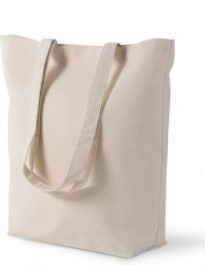 Torba na zakupy z dwoma uchwytami, Wymiar: 38 x 42 x 10 cm (+/- 2 cm)Materiał: bawełnaKOLOR CZARNY z kolorowym nadrukiemNadruk: full color jednostronnie  –     czytelne elementy graficzne m.in. logotypy oraz  tekst  (zgodnie 
z zatwierdzonym projektem) Wielkość nadruku: maksymalna powierzchnia nadruku po jednej stronie torby wynikająca z technologii500  sztuk (pakowane
w karton zbiorczy)2.Żel do mycia rąk 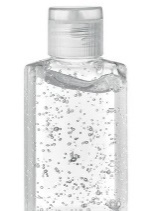 Żel antybakteryjny do mycia rąk w butelce PET z klapką. Pojemność min: 60 ml. Rozmiar: 10,7 x 4,3 x 3 cm
Rozmiar nadruku: 20 x 50 mmMin. zawartość alkoholu etylowego (62%).Znakowanie: wg projektu zaproponowanego przez Wykonawcęmetoda: tampodruk500 sztuk (pakowane
po 100 sztuk ))3.Bezprzewodowe słuchawki douszne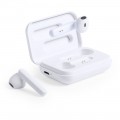 Słuchawki bezprzewodowe BT 5.0 w magnetycznym etui ładującym, douszne, bateria stacji ładującej 400 mAh, funkcja odbierania połączeń, wbudowany mikrofon, ładowane przez USB, kabel micro USB w komplecieZnakowanie: tampodruk na opakowaniuwg projektu zaproponowanego przez Wykonawcę250 sztuk (pakowane
w karton zbiorczy)4.Zestaw piśmienniczy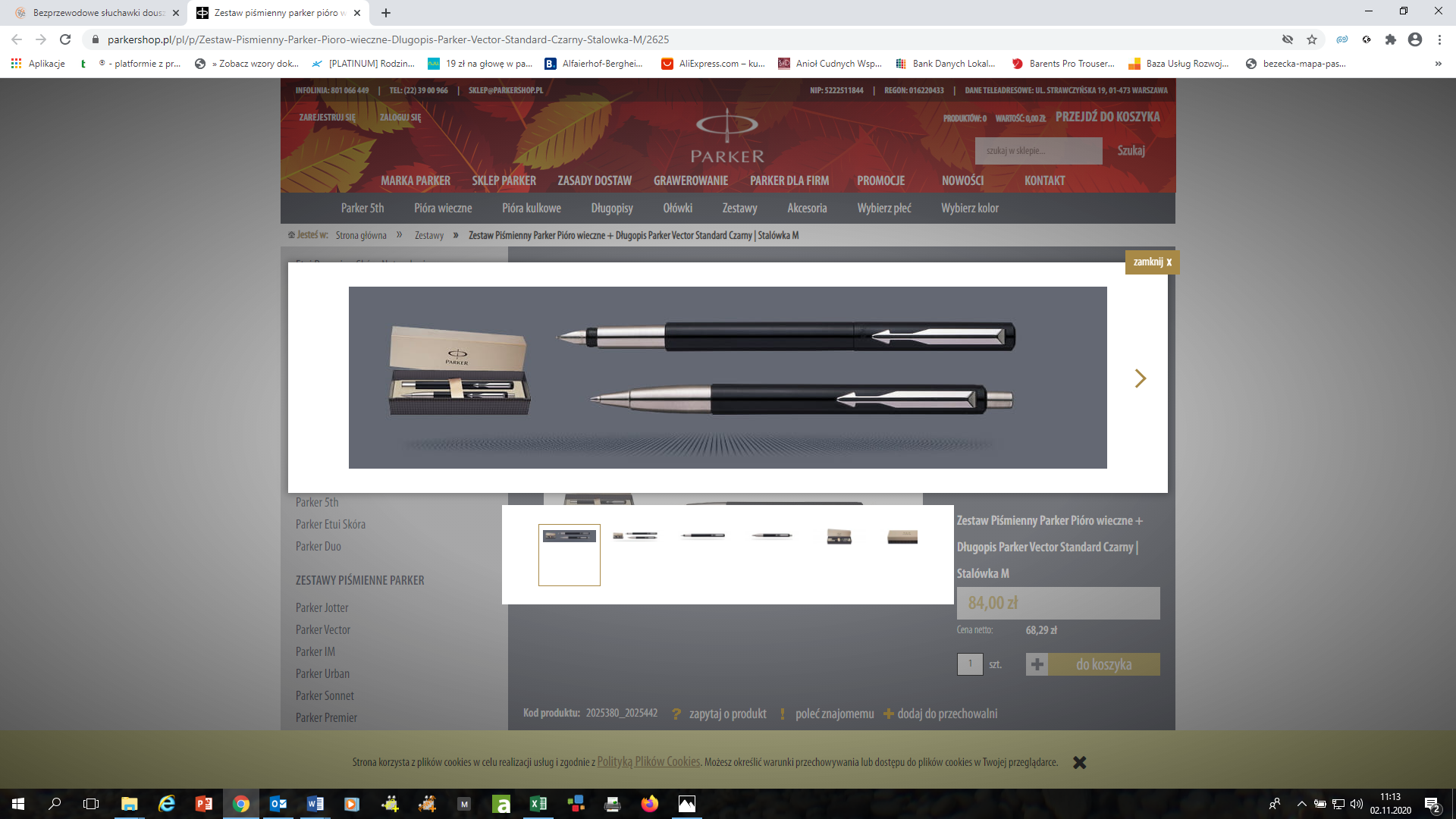 Proste, klasyczne pióro wieczne w zestawie z długopisem. Korpus i skuwka wykonane z czarnego tworzywa. Wykończenia stalowe. Stalówka pióra M (średnia) ze stali szlachetnej. Dostosowane do naboi atramentowych, może być używane z wymiennym tłoczkiem. Długopis przystosowany do standardowych wkładów do długopisów Parker lub równoważny. Przyciskowy system wysuwania wkładu.Zestaw typu Parker lub równoważny.Znakowanie: wyłącznie         elementy graficzne tj.: logotypy w wersji monochromatycznej (zgodnie z zatwierdzonym projektem graficznym) na opakowaniu250 sztuk
5.Automatyczna parasolka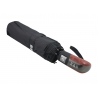 Automatyczna - otwierana i zamykana jednym przyciskiem parasolka w kolorze czarnym.Innowacyjny 10-brytowy stelaż wykonany został z najwyższej jakości aluminium wzmocnionym włóknem szklanym uniemożliwiając złamanie się parasola podczas podmuchów wiatru, wyginając czaszę do góry - wystarczy nacisnąć przycisk aby wróciła do prawidłowej postaci. Czasza wykonana z poliestru.Parasolka wyposażona w wygodną plastikowa rączkę imitującą drewno. Do parasolki dołączony pokrowiec. Dodatkowo parasolka posiadająca pasek przy rączce do wygodnego przenoszenia lub powieszenia. Długość złożonej parasolki: 32 cm (+/- 2)Średnica czaszy: 100 cmWaga: 500 g (+/- 10 %)Ilość brytów: 10Nadruk: wyłącznie         elementy graficzne tj.: logotypy w wersji monochromatycznej (zgodnie 
z zatwierdzonym projektem graficznym) na rączce parasola250 sztuk6.Długopis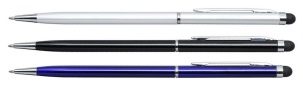 Materiał: w całości z metalu – wersja slimWykończenie: długopis z wymiennym wkładem, chromowane wykończenia, gumka do ekranów dotykowych, uchwyt mocujący, wkład cienko piszący w kolorze niebieskim, mechanizm przekręcany;Kolorystka: korpus metaliczny w całości czarny, przycisk, klip 
w kolorze srebrnym; Nadruk: 1+0 Tampodruk/ Sitodruk/grawerWymiary: długość 14,0cm (+/-15mm), średnica 8mm (+/-1mm).Każdy długopis musi być zapakowany w osobną folię.Nadruk: monochromatyczny srebrny  po obu stronach korpusu –     czytelne elementy graficzne tj.: logotypy oraz  tekst  (zgodnie 
z zatwierdzonym projektem) Wielkość nadruku: maksymalna powierzchnia nadruku po obu stronach korpusu wynikająca z technologii500 sztuk, pakowany każdy w osobną folię w kartonach po 100 sztuk7.Silikonowy uchwyt na smartfona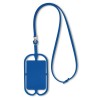 Wymiary: długość 58 cm (+/- 6 cm); szerokość 7 cm (+/- 0,5 cm); grubość 0,3 cm (+/- 3 mm) Waga: 0,1 kg (+/- 10 gram) Kolor: dowolny Materiał: SiliconeNadruk: 
wyłącznie         elementy graficzne tj.: logotypy w wersji monochromatycznej (zgodnie 
z zatwierdzonym projektem graficznym) 
metoda: tampodruk/sitodruk.8.Lampka LED i rozdzielacz usb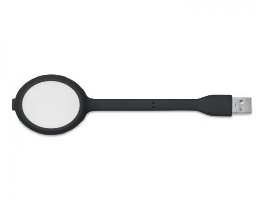 Lampka USB na 5 LED i hub na 4 porty USB 2.0 w silikonowej obudowie. Wymiary: długość 14,5 cm  (+/- 1,5 cm); szerokość 4,5 cm (+/- 5 mm); grubość 1,6 cm (+/- 3 mm) Waga: 0,1 kg (+/- 10 gram) Kolor: dowolny Materiał: PlasticNadruk: 
wyłącznie         elementy graficzne tj.: logotypy w wersji monochromatycznej (zgodnie 
z zatwierdzonym projektem graficznym) 
metoda: tampodruk/sitodruk/grawer.250 sztuk9Teleskopowy stojak, składana podstawka na telefon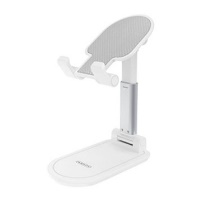 Stojak na telefon ze stabilną podstawą,z ruchomym ramieniem umożliwiającym regulację w zakresie od 0 do 80 stopni. Wysuwane główne ramię — od 103 do 165 mm wysokości. Kolor dowolny.Nadruk: wyłącznie         elementy graficzne tj.: logotypy w wersji monochromatycznej (zgodnie 
z zatwierdzonym projektem graficznym)250 sztuk10Pamięć USB typu C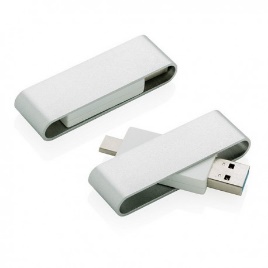 Pamięć USB typu C PivotPamięć USB 3.0 8GB, posiada końcówki USB i USB C dzięki czemu można podłączyć ją również do urządzeń mobilnych, obrotowy mechanizm wykonany z ABS, obudowa z aluminiumWymiary: 6,1 x 2,0 x 1,0 cm.Kolor: szaryMateriał: aluminiumNadruk: wyłącznie         elementy graficzne tj.: logotypy w wersji monochromatycznej (zgodnie 
z zatwierdzonym projektem graficznym)200 sztuk11Głośnik bluetooth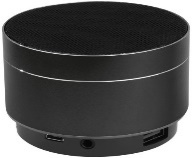 Głośnik bezprzewodowy 3W z baterią o pojemności 500 mAh.
wbudowane radio oraz czytnik kart TF/microSD
Możliwość odbierania połączeń.
Zasięg działania to około 10m. 
W zestawie się kabel audio 3,5 mm z końcówkami USB i mini USB
kompatybilny z  urządzeniami Bluetooth takimi jak iPhone, iPad, urządzeniami z systemem Android. Wbudowany mikrofon Wymiary: min. ø 7 x 5 cm.Kształt: dowolnyKolor: dowolnyNadruk: wyłącznie         elementy graficzne tj.: logotypy w wersji monochromatycznej (zgodnie 
z zatwierdzonym projektem graficznym)250 sztukLp.Przedmiot zamówieniaIlość dostarczonych materiałów promocyjnychData wykonaniaod …. do …Odbiorca dostawy1.2.3. Lp.Przedmiot umowyIlość (szt.)1.2.3.4.